GULBENES NOVADA DOMES LĒMUMSGulbenēPar Gulbenes novada domes 2021.gada 28.oktobra lēmuma Nr. GND/2021/1229 “Par izmaiņām Gulbenes novada pašvaldības Sporta komisijas sastāvā” atcelšanuGulbenes novada dome 2021.gada 28.oktobrī pieņēma lēmumu Nr. GND/2021/1229 “Par izmaiņām Gulbenes novada pašvaldības Sporta komisijas sastāvā”, ar kuru nolēma noteikt, ka Gulbenes novada pašvaldības Sporta komisija tiek ievelēta 10 cilvēku sastāvā, kā arī nolēma veikt izmaiņas komisijas sastāvā. Ar minēto lēmumu noteikts, ka lēmums stājas spēkā 2021.gada 1.novembrī.Balsojot par augstāk minēto lēmumu elektroniskajā dokumentu vadības sistēmā, Gulbenes novada domes deputāts Daumants Dreiškens kļūdījās, to paziņodams domes priekšsēdētājam domes sēdes laikā pēc balsošanas rezultātu paziņošanas.Līdz ar to ņemot  vērā augstāk minēto faktu un pamatojoties uz likuma “Par pašvaldībām” 21.panta pirmās daļas 24.punktu, kas nosaka, ka dome var izskatīt jebkuru jautājumu, kas ir attiecīgās pašvaldības pārziņā, turklāt tikai dome var ievēlēt pašvaldības pārstāvjus un locekļus pašvaldības vai valsts komitejās, komisijās, valdēs un darba grupās, Gulbenes novada pašvaldības Sporta komisijas nolikuma 2.punktu, kas nosaka, ka komisijas skaitlisko un vārdisko sastāvu nosaka un apstiprina dome; izmaiņas komisijas sastāvā var izdarīt tikai dome, atklāti balsojot: ar 8 balsīm "Par" (Aivars Circens, Daumants Dreiškens, Guna Pūcīte, Gunārs Ciglis, Lāsma Gabdulļina, Mudīte Motivāne, Normunds Audzišs, Normunds Mazūrs), "Pret" – 7 (Ainārs Brezinskis, Anatolijs Savickis, Andis Caunītis, Atis Jencītis, Guna Švika, Intars Liepiņš, Ivars Kupčs), "Atturas" – nav, Gulbenes novada dome NOLEMJ:	ATCELT Gulbenes novada domes 2021.gada 28.oktobra lēmumu Nr. GND/2021/1229 “Par izmaiņām Gulbenes novada pašvaldības Sporta komisijas sastāvā”.Gulbenes novada domes priekšsēdētājs						A.CaunītisSagatavoja: Daumants DreiškensGULBENES NOVADA DOMES LĒMUMSGulbenēPar Atzinības raksta piešķiršanu Izskatot Stāķu pamatskolas iesniegumu par Atzinības raksta piešķiršanu, pamatojoties uz Nolikuma par Gulbenes novada pašvaldības apbalvojumiem, kas apstiprināts Gulbenes novada domes 2018.gada 25.janvāra sēdē (protokols Nr.1, 44.§), 3.7.apakšpunktu, kas nosaka, ka novada pašvaldības Atzinības rakstu piešķir saskaņā ar novada domes lēmumu apbalvošanai izvirzītajām personām, atklāti balsojot: ar 15 balsīm "Par" (Ainārs Brezinskis, Aivars Circens, Anatolijs Savickis, Andis Caunītis, Atis Jencītis, Daumants Dreiškens, Guna Pūcīte, Guna Švika, Gunārs Ciglis, Intars Liepiņš, Ivars Kupčs, Lāsma Gabdulļina, Mudīte Motivāne, Normunds Audzišs, Normunds Mazūrs), "Pret" – nav, "Atturas" – nav, Gulbenes novada dome NOLEMJ:PIEŠĶIRT Novada pašvaldības Atzinības rakstu:Aivai Aleksandrovai– par ieguldījumu skolēnu izglītošanā, audzināšanā un inovatīvu pedagoģisko darbu.Gulbenes novada domes priekšsēdētājs					A.CaunītisSagatavoja V.Baškere, L.Priedeslaipa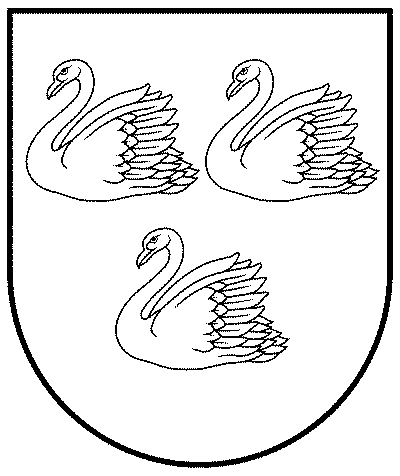 GULBENES NOVADA PAŠVALDĪBAReģ.Nr.90009116327Ābeļu iela 2, Gulbene, Gulbenes nov., LV-4401Tālrunis 64497710, mob.26595362, e-pasts; dome@gulbene.lv, www.gulbene.lv2021.gada 2.novembrīNr. GND/2021/1244  (ārkārtas sēdes protokols Nr.18; 2.p)GULBENES NOVADA PAŠVALDĪBAReģ.Nr.90009116327Ābeļu iela 2, Gulbene, Gulbenes nov., LV-4401Tālrunis 64497710, mob.26595362, e-pasts; dome@gulbene.lv, www.gulbene.lv2021.gada 2.novembrīNr. GND/2021/1245  (ārkārtas sēdes protokols Nr.18; 3.p)